Modern History      AMENDEDPreliminary Course Assessment Task Schedule 2017CourseComponentsSyllabusWeightingsTask1Task2Task3Task4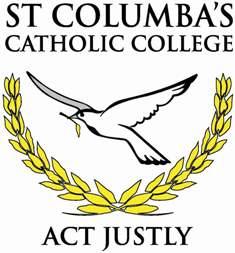 Term 1Week 610/3/2017PRIH - P5PREH - P3Term 2Week 62/6/2017PRIH - P5PREH - P3Term 3Week 6         24/8/2017PRIH – P1PREH – P5Term 3Assessment BlockWeeks 8/9Knowledge and Understanding of Course Content405530Source-based skills: analysis, synthesis, and evaluation of historical information from a variety of sources205510Historical enquiry and research201010Communication of historical understanding in appropriate forms201055Total Task Weighting10020251540Outcomes AssessedP1.1, P1.2, P2.1, P3.2, P4.1, P4.2P3.1, P3.2, P3.4, P3.5,, P4.1, P4.2P1.2, P2.1, P3.2, P3.5, P4.2P1.1,P2.1,P3.2,P4.1,P4.2Type of TaskResearch/ICHistory ProjectHISource AnalysisI/C ExamI/C